 Proof of Program Enrollment Form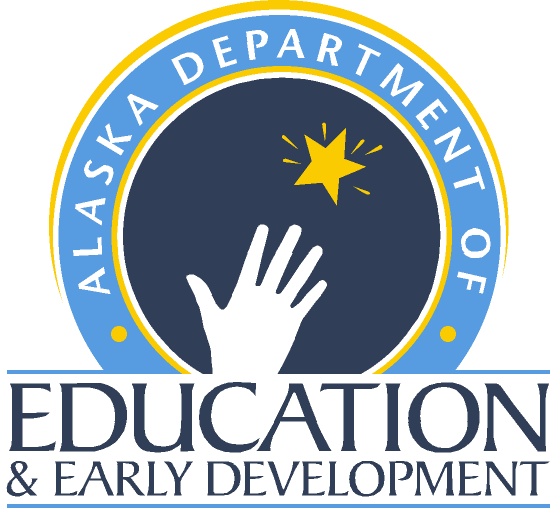 Teacher Certification - Alaska Department of Education and Early DevelopmentAPPLICANT INFORMATIONLast Name:      	First Name:      	M.I.:  	Social Security Number:      	 Date of Birth:      	Gender:      The remaining sections are to be completed by the state approved program OFFICIAL, NOT the applicant.Proof of Program Enrollment Information:This form cannot be used for individuals enrolled in special education programs.  Those individuals must complete their program prior to applying for initial certification.Applicants must enroll in a state-approved teacher preparation program through a regionally accredited college or university. Alternate route teacher certification programs are not accepted for the Proof of Program Enrollment certificate. ADMISSION INFORMATIONHas the applicant been admitted to an approved teacher education program, leading to certification?	 Yes		 NoAn applicant using Proof of Program Enrollment to qualify for an Initial Teaching Certificate must complete their teacher preparation program within two years in order to maintain eligibility for Alaska Teacher certification. Will the applicant be able to complete the approved teacher education program within two years?  Yes		 NoHow many credits of the approved program has the applicant completed?       Credits.How many total credits are in the approved program?       Credits.The applicant is currently enrolled in a program leading to certification in the area(s) listed below:Content Area		Grade Level(s)Program Standards: Specify which standards the approved program meets: CAEP/NCATE/TEAC		 State Standards		 Other:      	Degree Information: Specify the degree the applicant earned as part of the approved program: Bachelors		Masters		 M.A.T		 Ed.D.		 Ph.D. No degree/endorsement/certification ONLY		 Other:      	Signature of Certifying Official:	Printed Name	Title	Date		 Proof of Program Enrollment FormTeacher Certification - Alaska Department of Education and Early DevelopmentAPPLICANT INFORMATIONLast Name:      	First Name:      	M.I.:  	Last Four of SSN Number:     	Date of Birth:      	Gender:      SIGNATUREName of College/University	City	State	Regional Accrediting Association	Signature of Certifying Official:	Printed Name	Title	Date		Phone Number:	Fax Number:Email Address:INSTITUTIONAL OR STATE STAMP OR SEALIF NOT AVAILABLE, FORM MUST BE SIGNED IN BLUE INKPlease return the original State-approved Program Verification to the Applicant.Photocopies or faxes will not be accepted.CONTACT TEACHER CERTIFICATIONIf you have questions, please use the following information to contact the Teacher Education & Certification Office:Email: Teacher Certification (tcwebmail@alaska.gov) 
Phone: (907) 465-2831 Fax: (907) 465-2441
Teacher Certification Website (https:/education.alaska.gov/teachercertification)